Publicado en Londres el 09/11/2015 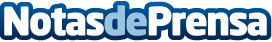 Tecnología electoral: argumentos a favor y en contraLos humanos del siglo 21 confiamos a las computadoras las tareas más difíciles, críticas e importantes de nuestras vidas personales. Por ende resulta extraño que la tecnología se encuentre ausente de importantes áreas del gobierno, que no se estén aprovechando los beneficios a los cuales estamos acostumbrados en otros entornosDatos de contacto:SmartmaticEmpresa de voto electrónico líder a nivel mundial.696559439Nota de prensa publicada en: https://www.notasdeprensa.es/tecnologia-electoral-argumentos-a-favor-y-en Categorias: Marketing E-Commerce Software http://www.notasdeprensa.es